Экспертная оценка для подведения итогов смотра-конкурса «По космическим тропинкам в Космос» -2021гДата   30.04.2021 г.2. Номинация: «Тайны звездного неба»Участники:1.  МБДОУ «Теремок» р.п. Борисоглебский  - группа «Пчелки» - Сертификат участника2.  МБДОУ «Теремок»  р.п. Борисоглебский - группа «Родничок» - Сертификат участника3.  МДОУ «Детский сад №17 г. Ростов» - Сертификат участника4.  МДОУ «Детский сад № 20 г. Ростов» -2 е место.  Дипломанты5.  МДОУ «Детский сад № 1 г. Ростов» - Сертификат участника6.  МДОУ «СЕРПАНТИН» г. Ростов – 1-е место. Дипломанты7.  МДОУ «Детский сад № 13 г. Ростов» - 3-е место. Дипломанты8.  МДОУ «Детский сад № 8 г. Ростов» -1место.  Дипломанты9.  МДОУ «Детский сад № 2 р.п. Семибратово» - Сертификат участника10  МОУ Петровская СОШ Дошк. гр. – Сертификат участника11. МОУ Ишненская СОШ Дошк. гр. – 3е место. Дипломанты12. МДОУ «Детский сад № 47 д. Вахрушево» -Сертификат участника13. МДОУ «Детский сад № 4 р.п. Семибратово» - Сертификат участника14. МДОУ «Детский сад № 41 р.п. Петровское» -Серотификат участника15. МБДОУ «Светлячок» р.п. Борисоглебский – Сертификат участника16. МДОУ «Детский сад № 23 г. Ростов» - 2-е место. Дипломанты17. МДОУ «Детский сад № 37 д. Судино»- Сертификат участника18. МДОУ «Детский сад № 19 д. Коленово»- Сертификат участника19. МДОУ «Детский сад № 8 с. Белогостицы» -Сертификат участника20. МДОУ «Детский сад № 46 с. Васильково» - Сертификат участника21. МДОУ «Детский сад № 30 р.п. Петровское» - Сертификат участника22. МДОУ «Детский сад № 14 г. Ростов» - Сертификат участника23. МДОУ «Детский сад № 22 г. Ростов» - Сертификат участника2. Номинация: «Тайны звездного неба» общий  балл участников, победители.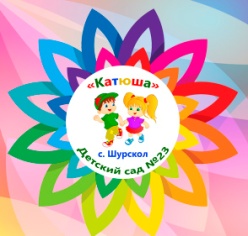 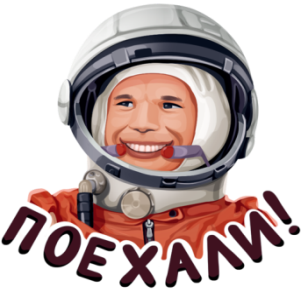 Муниципальное дошкольное образовательное учреждение«Детский сад № 23 с. Шурскол»152124, Ярославская область, Ростовский район, с. Шурскол,ул. Сельская д. 8а dou23katysha@yandex.ru,123456789101112131415161718192021222345.575.57691.55998.58198.561.57683.558785951.59475.55033.553.57263.590.52-е1-е3-е1-е3-е2-е2-е